Lacock Primary School – Year 3/4 Beech Class. Being my best (PSHE)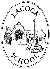 Lacock Primary School – Year 3/4 Beech Class. Being my best (PSHE)Lacock Primary School – Year 3/4 Beech Class. Being my best (PSHE)Lacock Primary School – Year 3/4 Beech Class. Being my best (PSHE)Important Vocabulary Important Vocabulary Include here images/pictures/maps/diagrams  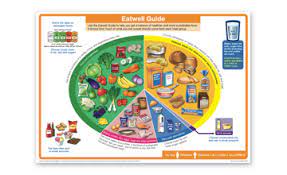 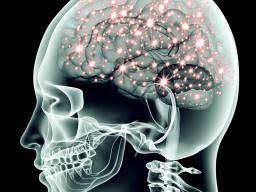 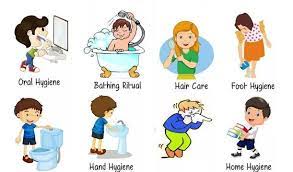 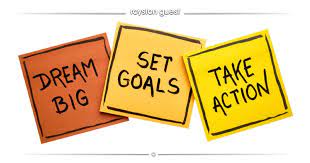 Key Skills Eatwell guideDivides food we eat and drink into 5 main food groups. Include here images/pictures/maps/diagrams  Healthy eatingInfectious illnesses, how they are spread and treatedDeveloping our debating skills in a ‘for or against argument’Recognise our own achievements and areas for developmentTo understand how the brain sends and receives messages through nerves. Balance diet A diet of consisting of a variety of different types of food and providing the right amount of nutrients for good healthInclude here images/pictures/maps/diagrams  Healthy eatingInfectious illnesses, how they are spread and treatedDeveloping our debating skills in a ‘for or against argument’Recognise our own achievements and areas for developmentTo understand how the brain sends and receives messages through nerves. Food groupsA collection of foods that share similar nutrients Include here images/pictures/maps/diagrams  Home ideas… Infectious illnessesWhen germs get inside your body, multiply, grown and cause an infectionInclude here images/pictures/maps/diagrams  HygienePractices that you carry out to maintain a healthy lifestyle and stop diseases and infectionInclude here images/pictures/maps/diagrams  Debating To ‘argue’ about a subject in a formal and polite mannerInclude here images/pictures/maps/diagrams  Achievements Something that you have done successfully with effort, skill and courageInclude here images/pictures/maps/diagrams  Areas for developmentSomething that you have not yet achieved and therefore need to work onInclude here images/pictures/maps/diagrams  collaborationThe action of working with someone to produce somethingInclude here images/pictures/maps/diagrams  What I should already know: 	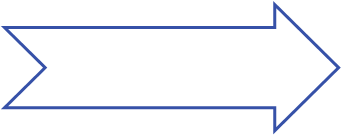 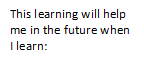 What I should already know: 	What I should already know: 	What I should already know: 	